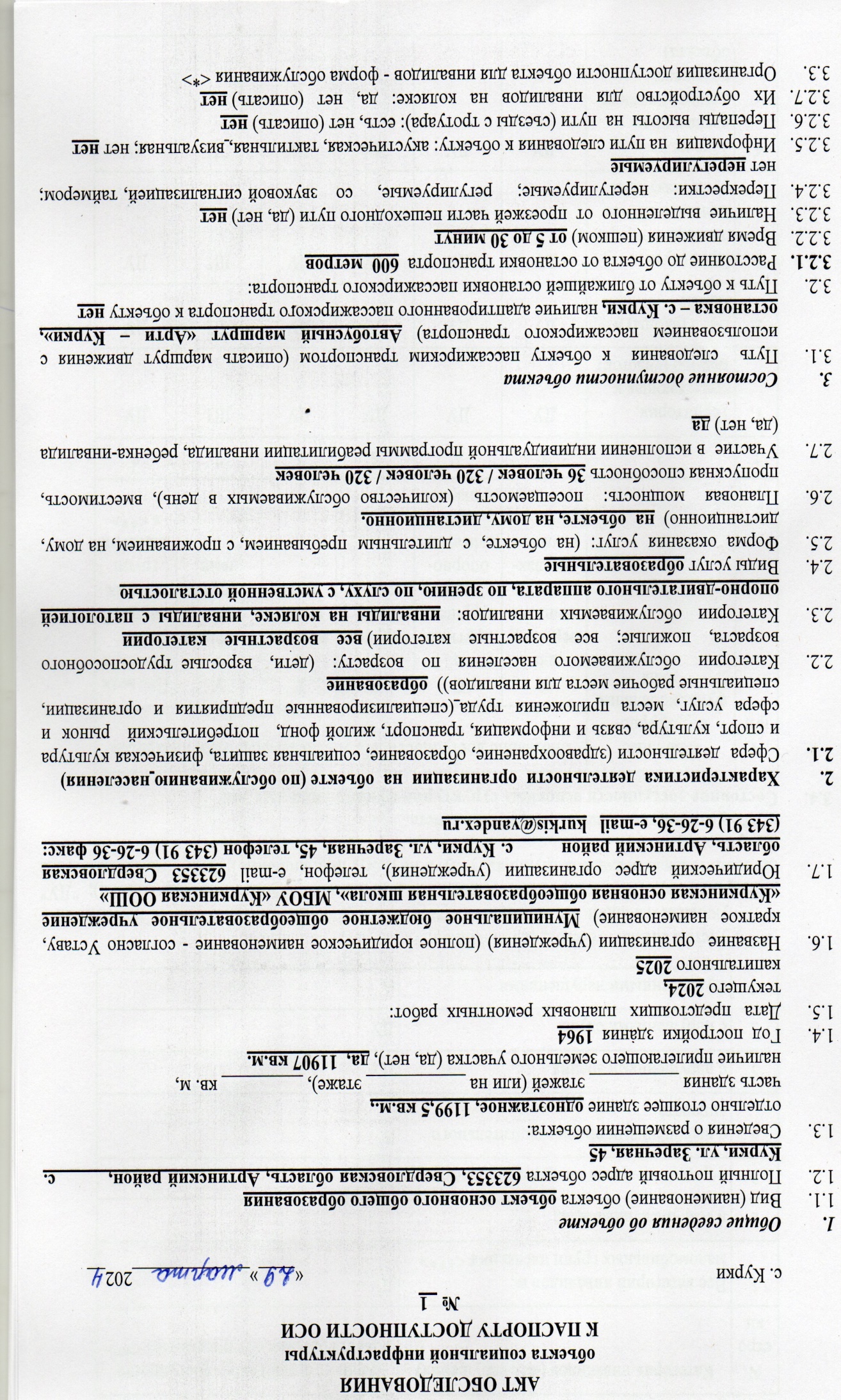 АКТ ОБСЛЕДОВАНИЯобъекта социальной инфраструктуры К ПАСПОРТУ ДОСТУПНОСТИ ОСИ№   1с. Курки								«____»_____________202__1.	Общие сведения об объектеВид (наименование) объекта объект основного общего образованияПолный почтовый адрес объекта 623353, Свердловская область, Артинский район,         с. Курки, ул. Заречная, 45Сведения о размещении объекта:отдельно стоящее здание одноэтажное, 1199,5 кв.м.,часть здания __________ этажей (или на ___________ этаже), _________ кв. м,наличие прилегающего земельного участка (да, нет), да,  11907 кв.м.Год  постройки  здания  1964Дата   предстоящих   плановых  ремонтных  работ:текущего 2024,капитального 2025Название  организации (учреждения) (полное юридическое наименование - согласно Уставу, краткое наименование) Муниципальное бюджетное общеобразовательное учреждение «Куркинская основная общеобразовательная школа», МБОУ «Куркинская ООШ»Юридический адрес организации (учреждения), телефон, e-mail 623353 Свердловская область, Артинский район         с. Курки, ул. Заречная, 45, телефон (343 91) 6-26-36 факс: (343 91) 6-26-36, e-mail   kurkis@yandex.ruХарактеристика  деятельности  организации  на  объекте (по обслуживанию населения)Сфера  деятельности (здравоохранение, образование, социальная защита, физическая культура и спорт, культура, связь и информация, транспорт, жилой фонд,   потребительский   рынок  и  сфера  услуг,  места  приложения  труда (специализированные  предприятия  и  организации, специальные рабочие места для инвалидов))  образованиеКатегории  обслуживаемого  населения  по  возрасту:  (дети,  взрослые трудоспособного    возраста,    пожилые;    все    возрастные    категории) все    возрастные    категорииКатегории  обслуживаемых  инвалидов:  инвалиды на коляске, инвалиды с патологией опорно-двигательного аппарата, по зрению, по слуху, с умственной отсталостью Виды услуг образовательныеФорма  оказания  услуг:  (на  объекте,  с  длительным  пребыванием, с проживанием, на дому, дистанционно)  на  объекте, на дому, дистанционно.Плановая  мощность:  посещаемость  (количество обслуживаемых в день), вместимость, пропускная способность 36 человек / 320 человек / 320 человекУчастие  в исполнении индивидуальной программы реабилитации инвалида, ребенка-инвалида (да, нет) даСостояние доступности объектаПуть  следования  к объекту пассажирским транспортом (описать маршрут движения с использованием пассажирского транспорта) Автобусный маршрут «Арти – Курки», остановка – с. Курки, наличие адаптированного пассажирского транспорта к объекту нетПуть к объекту от ближайшей остановки пассажирского транспорта:Расстояние до объекта от остановки транспорта  600  метровВремя движения (пешком) от 5 до 30 минутНаличие  выделенного  от  проезжей части пешеходного пути (да, нет) нетПерекрестки:    нерегулируемые;    регулируемые,    со   звуковой сигнализацией, таймером; нет нерегулируемыеИнформация  на пути следования к объекту: акустическая, тактильная, визуальная; нет нетПерепады  высоты  на  пути (съезды с тротуара): есть, нет (описать) нетИх   обустройство   для   инвалидов   на   коляске:   да,   нет   (описать) нет3.3. 	Организация доступности объекта для инвалидов - форма обслуживания <*><*> С учетом СП 35-101-2001, СП 31-102-99;<**> указывается один из вариантов ответа: "А" (доступность всех зон и помещений - универсальная); "Б" (специально выделенные для инвалидов участки и помещения); "ДУ" (дополнительная помощь сотрудника, услуги на дому, дистанционно); "Нет" (не организована доступность);<***> указывается худший из вариантов ответа.3.4.	Состояние доступности основных структурно-функциональных зон<*> Указывается: ДП - доступно полностью (доступность для всех категорий инвалидов и других маломобильных групп населения); ДЧ - доступно частично (достигаемость мест целевого назначения для отдельных категорий инвалидов); ДУ - доступно условно (организация помощи сотрудниками учреждения (организации) или иной альтернативной формы обслуживания (на дому, дистанционно и др.)); Нет - недоступно (не предназначен для посещения инвалидами и другими маломобильными группами населения);<**> указывается худший из вариантов ответа.ИТОГОВОЕ ЗАКЛЮЧЕНИЕ о состоянии доступности объекта социальной инфраструктуры: в целом объект доступен условно Управленческое решениеРекомендации по адаптации основных структурных элементов объекта:4.2.	 Период проведения работ  2024-2028 гг.в рамках исполнения  Плана мероприятий по  повышению уровня доступности	для инвалидов объекта и предоставляемых услуг. 4.3 	Ожидаемый результат (по состоянию доступности) после выполнения работ по адаптации: объект доступен полностью  4.4. 	Для принятия решения требуется, не требуется (нужное подчеркнуть):4.4.1. 	согласование на Комиссии   (наименование Комиссии по координации деятельности в сфере обеспечения доступной среды жизнедеятельности для инвалидов и других МГН)4.4.2. согласование работ с надзорными органами (в сфере проектирования и строительства,     архитектуры, охраны памятников, другое - указать)  4.4.3.  техническая экспертиза;  разработка проектно-сметной документации   4.4.4.  согласование с вышестоящей организацией  (собственником объекта); ;4.4.5. 	согласование с общественными организациями инвалидов;4.4.6. 	другое .Имеется заключение уполномоченной организации о состоянии доступности объекта (наименование документа и выдавшей его организации, дата), прилагается  нет 4.7. Информация может быть размещена (обновлена) на Карте доступности субъекта Российской Федерации   5. Особые отметкиПРИЛОЖЕНИЯ:Результаты обследования:1. Территории, прилегающей к объекту			на  2 л.2. Входа (входов) в здание					на  2 л.3. Путей движения в здании				на  2 л.4. Зоны целевого назначения объекта			на  3  л.5. Санитарно-гигиенических помещений			на  2  л.6. Системы информации (и связи) на объекте		на  2  л.Результаты фотофиксации на объекте ____________ на __________ л.Поэтажные планы, паспорт БТИ ________________  на __________ л.Другое (в том числе дополнительная информация о путях движения к объекту)____________________________________________________________________________________________________________________________________________________________Приложение № 1 к Акту обследованияк паспорту доступности от ____________РЕЗУЛЬТАТЫ ОБСЛЕДОВАНИЯ:1. Территории, прилегающей к зданию (участка)Наименование объекта, адресМуниципальное бюджетное общеобразовательное учреждение «Куркинская основная общеобразовательная школа»Свердловская область, Артинский район, с. Курки, ул. Заречная, 45II Заключение по зоне:* - указывается: ДП-В - доступно полностью всем;  ДП-И (К, О, С, Г, У) – доступно полностью избирательно (указать категории инвалидов); ДЧ-В - доступно частично всем; ДЧ-И (К, О, С, Г, У) – доступно частично избирательно (указать категории инвалидов); ДУ - доступно условно, ВНД - недоступно** - указываются виды работ по каждой зонеКомментарий к заключению: ___________________________________________________Приложение № 2 к Акту обследованияк паспорту доступности от __________РЕЗУЛЬТАТЫ ОБСЛЕДОВАНИЯ:2. Входа (входов) в зданиеНаименование объекта, адресМуниципальное бюджетное общеобразовательное учреждение «Куркинская основная общеобразовательная школа»Свердловская область, Артинский район, с. Курки, ул. Заречная, 45II Заключение по зоне:* - указывается: ДП-В - доступно полностью всем;  ДП-И (К, О, С, Г, У) – доступно полностью избирательно (указать категории инвалидов); ДЧ-В - доступно частично всем; ДЧ-И (К, О, С, Г, У) – доступно частично избирательно (указать категории инвалидов); ДУ - доступно условно, ВНД - недоступно** - указываются виды работ по каждой зонеКомментарий к заключению: ___________________________________________________Приложение № 3 к Акту обследованияк паспорту доступности от __________РЕЗУЛЬТАТЫ ОБСЛЕДОВАНИЯ:3. Пути (путей) движения внутри здания (в т.н. путей эвакуации)Наименование объекта, адресМуниципальное бюджетное общеобразовательное учреждение «Куркинская основная общеобразовательная школа»Свердловская область, Артинский район, с. Курки, ул. Заречная, 45II Заключение по зоне:* - указывается: ДП-В - доступно полностью всем;  ДП-И (К, О, С, Г, У) – доступно полностью избирательно (указать категории инвалидов); ДЧ-В - доступно частично всем; ДЧ-И (К, О, С, Г, У) – доступно частично избирательно (указать категории инвалидов); ДУ - доступно условно, ВНД - недоступно** - указываются виды работ по каждой зонеКомментарий к заключению: ___________________________________________________Приложение № 4(1) к Акту обследованияк паспорту доступности от __________РЕЗУЛЬТАТЫ ОБСЛЕДОВАНИЯ: 4. Зоны целевого назначения здания (целевого посещения объекта) Вариант I - зона обслуживания инвалидовНаименование объекта, адресМуниципальное бюджетное общеобразовательное учреждение «Куркинская основная общеобразовательная школа»Свердловская область, Артинский район, с. Курки, ул. Заречная, 45II Заключение по зоне:* - указывается: ДП-В - доступно полностью всем;  ДП-И (К, О, С, Г, У) – доступно полностью избирательно (указать категории инвалидов); ДЧ-В - доступно частично всем; ДЧ-И (К, О, С, Г, У) – доступно частично избирательно (указать категории инвалидов); ДУ - доступно условно, ВНД - недоступно** - указываются виды работ по каждой зонеКомментарий к заключению: ___________________________________________________Приложение № 4(2) к Акту обследованияк паспорту доступности от __________РЕЗУЛЬТАТЫ ОБСЛЕДОВАНИЯ:Зоны целевого назначения здания (целевого посещения объекта) Вариант II - места приложения трудаНаименование объекта, адресМуниципальное бюджетное общеобразовательное учреждение «Куркинская основная общеобразовательная школа»Свердловская область, Артинский район, с. Курки, ул. Заречная, 45II Заключение по зоне:* - указывается: ДП-В - доступно полностью всем;  ДП-И (К, О, С, Г, У) – доступно полностью избирательно (указать категории инвалидов); ДЧ-В - доступно частично всем; ДЧ-И (К, О, С, Г, У) – доступно частично избирательно (указать категории инвалидов); ДУ - доступно условно, ВНД - недоступно** - указываются виды работ по каждой зонеКомментарий к заключению: ___________________________________________________Приложение № 4(3) к Акту обследованияк паспорту доступности от __________РЕЗУЛЬТАТЫ ОБСЛЕДОВАНИЯ:		4.Зоны целевого назначения здания (целевого посещения объекта)Вариант III - жилые помещения	Наименование объекта, адресМуниципальное бюджетное общеобразовательное учреждение «Куркинская основная общеобразовательная школа»Свердловская область, Артинский район, с. Курки, ул. Заречная, 45II Заключение по зоне:* - указывается: ДП-В - доступно полностью всем;  ДП-И (К, О, С, Г, У) – доступно полностью избирательно (указать категории инвалидов); ДЧ-В - доступно частично всем; ДЧ-И (К, О, С, Г, У) – доступно частично избирательно (указать категории инвалидов); ДУ - доступно условно, ВНД - недоступно** - указываются виды работ по каждой зонеКомментарий к заключению: ___________________________________________________Приложение № 5 к Акту обследованияк паспорту доступности от __________РЕЗУЛЬТАТЫ ОБСЛЕДОВАНИЯ:Санитарно-гигиенических помещенийНаименование объекта, адресМуниципальное бюджетное общеобразовательное учреждение «Куркинская основная общеобразовательная школа»Свердловская область, Артинский район, с. Курки, ул. Заречная, 45II Заключение по зоне:1 этап – К-ДУ, О-ДУ, С-ДУ, Г, У-ДП 2 этап- ДП-В * - указывается: ДП-В - доступно полностью всем;  ДП-И (К, О, С, Г, У) – доступно полностью избирательно (указать категории инвалидов); ДЧ-В - доступно частично всем; ДЧ-И (К, О, С, Г, У) – доступно частично избирательно (указать категории инвалидов); ДУ - доступно условно, ВНД - недоступно** - указываются виды работ по каждой зонеКомментарий к заключению Доступность учреждения для инвалидов «\колясочников» достигается путем ситуативной помощи, в санитарно-гигиеническом помещении имеется кнопка вызова персонала, расположенная на уровне человека, находящегося в инвалидном кресле.Приложение № 6 к Акту обследованияк паспорту доступности от 01.09.2021РЕЗУЛЬТАТЫ ОБСЛЕДОВАНИЯ:6. Системы информации на объекте Наименование объекта, адресМуниципальное бюджетное общеобразовательное учреждение «Куркинская основная общеобразовательная школа»Свердловская область, Артинский район, с. Курки, ул. Заречная, 45II Заключение по зоне:1 этап – К-ДУ, О-ДУ, С-ДУ, Г, У-ДУ 	2 этап – ДП-В* - указывается: ДП-В - доступно полностью всем;  ДП-И (К, О, С, Г, У) – доступно полностью избирательно (указать категории инвалидов); ДЧ-В - доступно частично всем; ДЧ-И (К, О, С, Г, У) – доступно частично избирательно (указать категории инвалидов); ДУ - доступно условно, ВНД - недоступно** - указываются виды работ по каждой зонеКомментарий к заключению: ___________________________________________________N строкиКатегория инвалидов (вид нарушения)Вариант организации доступности объекта (формы обслуживания) <**>1Все категории инвалидов и маломобильных групп населения <***>ДУ2в том числе инвалиды:3передвигающиеся на креслах-коляскахДУ4с нарушениями опорно-двигательного аппаратаБ5с нарушениями зренияДУ6с нарушениями слухаДУ7с умственными нарушениямиАN п/пОсновные структурно-функциональные зоныСостояние доступности для основных категорий инвалидов <*>Состояние доступности для основных категорий инвалидов <*>Состояние доступности для основных категорий инвалидов <*>Состояние доступности для основных категорий инвалидов <*>Состояние доступности для основных категорий инвалидов <*>Состояние доступности для основных категорий инвалидов <*>N п/пОсновные структурно-функциональные зоныКдля передвигающихся на креслах-коляскахОс другими нарушениями опорно-двигательного аппаратаСс нарушениями зренияГс нарушениями слухаУс умственными нарушениямиДля всех категорий маломобильных групп населения <**>123456781.Территория, прилегающая к зданию (участок)ДУДУДУДУДПДУ2.Вход (входы) в зданиеДУДУДУДУДПДУ3.Путь (пути) движения внутри здания, включая пути эвакуацииДУДУДУДУДПДУ4.Зона целевого назначения здания (целевого посещения объекта)ДУДУДУДУДПДУ5.Санитарно-гигиенические помещенияДУДУДУДУДПДУ6.Система информации и связи (на всех зонах)ДУДУДУДУДПДУ7.Пути движения к объекту (от остановки транспорта)ДЧДЧДУДУДПДЧ8.Все зоны и участки <**>ДУДЧДУДУДУДУN п/пОсновные структурно-функциональные зоныРекомендации по адаптации объекта (вид работы)Рекомендации по адаптации объекта (вид работы)Рекомендации по адаптации объекта (вид работы)Рекомендации по адаптации объекта (вид работы)N п/пОсновные структурно-функциональные зоныне нуждается (доступ обеспечен)ремонт (текущий, капитальный); оснащение оборудованиеминдивидуальное решение с техническими средствами реабилитациитехнические решения невозможны - организация альтернативной формы обслуживания1234561.Территория, прилегающая к зданию (участок)Проложить асфальтированный тротуар2.Вход (входы) в зданиеНе нуждается3.Путь (пути) движения внутри здания, включая пути эвакуацииПриведение лестниц  запасного выхода в соответствие4.Зона целевого назначения здания (целевого посещения объекта)  необходимо 5.Санитарно-гигиенические помещенияУстановка поручней в санузлах6.Система информации и связи (на всех зонах)Индивидуальное решение с ТСР: устройство визуальной системы информации; установка акустической системы информации; установка тактильной системы информации.7.Пути движения к объекту (от остановки транспорта)Доступ обеспечен8.Все зоны и участкиПредседатель комиссии(руководитель рабочей группы)Члены комиссииЗаместитель директора по учебной работе     _______________ Шалкиева М.В. Учитель, Ответственный по ОТ______________ Иванов В.ВУчитель,ответственный за комплексную безопасность__________ Шутов С.А.Председатель РОВОИ        ___________ Алексанов Э.В.(по согласованию)№ п/пНаименование функционально планировочного элементаНаличие элементаНаличие элементаНаличие элементаВыявленные нарушения и замечанияВыявленные нарушения и замечанияРабота по адаптации объектовРабота по адаптации объектов№ п/пНаименование функционально планировочного элементаЕсть/нет№ на планеСодержаниеЗначимо для инвалидов (категория)СодержаниеВиды работ1.Вход (входы) натерриториюесть1. Отсутствует информация об ОСИ на входе, в т.ч. для инвалидов с нарушениями зренияВсех категорийУстановка информации ОСИ на входе ТСР, оказание ситуационной помощи1.Вход (входы) натерриториюесть2.  Перепады высот, бордюры отсутствуютВсех категорийРемонтные работы1.Вход (входы) натерриториюесть3. Отсутствует кнопка вызова для инвалидовСУстановление кнопки вызова для инвалидов2.Путь (пути) движения на территорииесть1.Покрытие пешеходной дорожки неровное, бордюры отсутствуютВсех категорийЗамена покрытия пешеходных путей Капитальный ремонт2.Путь (пути) движения на территорииесть2. Отсутствие контрастной и тактильной направляющей на путиВсех категорийНанесение контрастной и тактильной информации на пути движения к входу в здание2.Путь (пути) движения на территорииесть3. Несколько входов в здание (3 входа  не приспособлены для маломобильных инвалидов)К.О,СВыделить и приспособить вход для маломобильных инвалидов. Установить информацию о пути движения к приспособленному входу и (или) установить мнемосхему3.Лестница (наружная)есть4.Пандус (наружный)есть5. Автостоянка и парковканетОтсутствует парковка К,ООрганизовать парковку для автомобилей с местами для транспорта инвалидовСитуационная помощьОбщие требования к зонеЧастично отсутствует оборудование доступными элементами информации об объектеВсе категорииНаименованиеструктурно-функциональной зоныСостояние доступности*(к пункту 3.4 Акта обследования ОСИ)ПриложениеПриложениеРекомендации по адаптации (вид работы)**к пункту 4.1 Акта обследования ОСИНаименованиеструктурно-функциональной зоныСостояние доступности*(к пункту 3.4 Акта обследования ОСИ)№ на плане№ фотоРекомендации по адаптации (вид работы)**к пункту 4.1 Акта обследования ОСИТерритория, прилегающая к зданию (участку)ДУУстановить информацию об объекте у входа на территориюОрганизовать парковку для автомобилей с местами для транспорта инвалидов№ п/пНаименование функционально планировочного элементаНаличие элементаНаличие элементаНаличие элементаВыявленные нарушения и замечанияВыявленные нарушения и замечанияРабота по адаптации объектовРабота по адаптации объектов№ п/пНаименование функционально планировочного элементаЕсть/нет№ на планеСодержаниеЗначимо для инвалидов (категория)СодержаниеВиды работ1.Лестница (наружная)естьНет тактильной информации перед маршем лестницы  СУстановить тактильную плитку за 0,8 м до начала марша по длине лестницеКапитальный ремонт1.Лестница (наружная)естьНет контрастной маркировки крайних ступеней С - СНанести контрастную маркировку на проступь крайних ступенейТекущий ремонт2.Пандус (наружный)естьв наличии поручни, самостоятел ьно подняться возможноВсех категорий3.Входная площадка (перед дверью)есть1.Отсутствует контрастная полоса перед дверьюСНанести контрастную полосу перед дверьюТекущий ремонт3.Входная площадка (перед дверью)есть2.Отсутствует водосборная решетка Все категорииУстановить водосборную решетку3.Входная площадка (перед дверью)есть3.Информация об объекте размещена со стороны дверной ручки с дублирование рельефными знакамиВсе категории3.Входная площадка (перед дверью)есть4.Не оборудован звуковыми и световыми сигналамиС,ГОборудовать звуковыми и световыми сигналами4.Дверь (входная)есть5. Тамбурмаршей, площадокестьОтсутствует водосборный коврик по всей поверхности пола тамбура Все категорииУстановить водосборный коврик на всю поверхность пола тамбураТСР6.Пути эвакуации (в т.ч. зоны безопасности)естьНе оборудованы звуковыми и световыми сигналами;нет поручнейВсех категорийтехнические решения невозможныорганизация альтернатив ной формыОБЩИЕ требования кзоне.Не оборудован звуковыми и световыми сигналамиНаименованиеструктурно-функциональной зоныСостояние доступности*(к пункту 3.4 Акта обследования ОСИ)ПриложениеПриложениеРекомендации по адаптации (вид работы)**к пункту 4.1 Акта обследования ОСИНаименованиеструктурно-функциональной зоныСостояние доступности*(к пункту 3.4 Акта обследования ОСИ)№ на плане№ фотоРекомендации по адаптации (вид работы)**к пункту 4.1 Акта обследования ОСИВход (входы) в зданиеДУКапитальный ремонт, текущий ремонт, ТСР№ п/пНаименование функционально планировочного элементаНаличие элементаНаличие элементаНаличие элементаВыявленные нарушения и замечанияВыявленные нарушения и замечанияРабота по адаптации объектовРабота по адаптации объектов№ п/пНаименование функционально планировочного элементаЕсть/нет№ на планеСодержаниеЗначимо для инвалидов (категория)СодержаниеВиды работ1.КоридорестьЕсть информация на путях движения, в т.ч. тактильная,Всех категорийОрганизовать размещение комплексной системы информации от входа на пути движения внутри здания к зонам целевого назначения и санитарно- гигиеническим помещениямСитуацио нная помощь1.КоридорестьНе оборудован звуковыми и световыми сигналамиС.ГСитуационная помощь 1.КоридорестьОтсутствуют горизонтальные поручни О,К.СУстановить поручниСитуационная помощь, капитальный ремонт2.Лестница (внутри здания)нет3.Пандус (внутри здания)нет4.Лифт пассажирский (внутри здания)нет5. ДверьестьИнформация о помещении размещена на стене, дублируется рельефными знаками (частично)Всех категорийПриобрести таблички с информацией помещений, дублируемые рельефными знакамиПути эвакуации (в т.ч. зоны безопасности)есть1.Не обозначены пути эвакуации в соответствии с особенностями восприятия инвалидов  С установить информацию на путях эвакуации ТСР, ситуационная помощьПути эвакуации (в т.ч. зоны безопасности)есть2.Не оборудованы звуковыми и световыми сигналамиС,ГОборудовать звуковыми и световыми сигналамиПути эвакуации (в т.ч. зоны безопасности)есть3. Нет пандуса и  поручней на пути эвакуацииВсе категорииУстановить пандусы и поручни на пути эвакуацииТекущий ремонтОБЩИЕ требования кзонеЧастично отсутствует оборудование доступными элементами информации об объектеНаименованиеструктурно-функциональной зоныСостояние доступности*(к пункту 3.4 Акта обследования ОСИ)ПриложениеПриложениеРекомендации по адаптации (вид работы)**к пункту 4.1 Акта обследования ОСИНаименованиеструктурно-функциональной зоныСостояние доступности*(к пункту 3.4 Акта обследования ОСИ)№ на плане№ фотоРекомендации по адаптации (вид работы)**к пункту 4.1 Акта обследования ОСИПути (путей) движения внутри здания (в т.н. путей эвакуации)ДУКапитальный ремонт, текущий ремонт, ситуационная помощь№ п/пНаименование функционально планировочного элементаНаличие элементаНаличие элементаНаличие элементаВыявленные нарушения и замечанияВыявленные нарушения и замечанияРабота по адаптации объектовРабота по адаптации объектов№ п/пНаименование функционально планировочного элементаЕсть/нет№ на планеСодержаниеЗначимо для инвалидов (категория)СодержаниеВиды работ1.Кабинетная форма обслуживания естьинформация частично приспособлена для инвалидовС,Г,Уразместить информацию на шрифте БрайляТСР, ситуационная помощь2.Зальная форма обслуживания естьинформация частично приспособлена для инвалидовС,Густановить звукоусиливающую аппаратуруТСР, ситуационная помощь3.Прилавочная форма обслуживаниянет4.Форма обслуживания с перемещением по маршруту нет5Кабина индивидуального обслуживания нетОБЩИЕ требования кзонеНаименованиеструктурно-функциональной зоныСостояние доступности*(к пункту 3.4 Акта обследования ОСИ)ПриложениеПриложениеРекомендации по адаптации (вид работы)**к пункту 4.1 Акта обследования ОСИНаименованиеструктурно-функциональной зоныСостояние доступности*(к пункту 3.4 Акта обследования ОСИ)№ на плане№ фотоРекомендации по адаптации (вид работы)**к пункту 4.1 Акта обследования ОСИЗона целевого назначенияДУТСР, ситуационная помощь№ п/пНаименование функционально планировочного элементаНаличие элементаНаличие элементаНаличие элементаВыявленные нарушения и замечанияВыявленные нарушения и замечанияРабота по адаптации объектовРабота по адаптации объектов№ п/пНаименование функционально планировочного элементаЕсть/нет№ на планеСодержаниеЗначимо для инвалидов (категория)СодержаниеВиды работ1.Место приложения труда нетОБЩИЕ требования кзонеНаименованиеструктурно-функциональной зоныСостояние доступности*(к пункту 3.4 Акта обследования ОСИ)ПриложениеПриложениеРекомендации по адаптации (вид работы)**к пункту 4.1 Акта обследования ОСИНаименованиеструктурно-функциональной зоныСостояние доступности*(к пункту 3.4 Акта обследования ОСИ)№ на плане№ фотоРекомендации по адаптации (вид работы)**к пункту 4.1 Акта обследования ОСИ№ п/пНаименование функционально планировочного элементаНаличие элементаНаличие элементаНаличие элементаВыявленные нарушения и замечанияВыявленные нарушения и замечанияРабота по адаптации объектовРабота по адаптации объектов№ п/пНаименование функционально планировочного элементаЕсть/нет№ на планеСодержаниеЗначимо для инвалидов (категория)СодержаниеВиды работ1.Жилые помещениянетОБЩИЕ требования кзонеНаименованиеструктурно-функциональной зоныСостояние доступности*(к пункту 3.4 Акта обследования ОСИ)ПриложениеПриложениеРекомендации по адаптации (вид работы)**к пункту 4.1 Акта обследования ОСИНаименованиеструктурно-функциональной зоныСостояние доступности*(к пункту 3.4 Акта обследования ОСИ)№ на плане№ фотоРекомендации по адаптации (вид работы)**к пункту 4.1 Акта обследования ОСИ№ п/пНаименование функционально планировочного элементаНаличие элементаНаличие элементаНаличие элементаВыявленные нарушения и замечанияВыявленные нарушения и замечанияРабота по адаптации объектовРабота по адаптации объектов№ п/пНаименование функционально планировочного элементаЕсть/нет№ на планеСодержаниеЗначимо для инвалидов (категория)СодержаниеВиды работ1.Туалетная комнатаесть1.Отсутствует информация о помещении (пиктограммой) Все категорииРазместить информацию на высоте 1,35 мТСР, 1.Туалетная комнатаесть2.Ширина дверного проема 60 см КДемонтаж дверных проемовТекущий ремонт1.Туалетная комнатаесть3.Отсутствуют места крепления костылей, тростей К,С,ОУстройство крепления для костылей и тростей1.Туалетная комнатаесть4.Отсутствуют поручни у унитаза и раковины К,С,ОУстановка поручней у раковины и унитаза1.Туалетная комнатаесть5.Отсутствуют контрастная и тактильная направляющая к унитазуСНанесение контрастной и  тактильной разметки пути движения к раковине и унитазу2.Душевая (ванная) комнатанет3.Бытовая комната (гардеробная)нетОБЩИЕ требования кзонеНаименованиеструктурно-функциональной зоныСостояние доступности*(к пункту 3.4 Акта обследования ОСИ)ПриложениеПриложениеРекомендации по адаптации (вид работы)**к пункту 4.1 Акта обследования ОСИНаименованиеструктурно-функциональной зоныСостояние доступности*(к пункту 3.4 Акта обследования ОСИ)№ на плане№ фотоРекомендации по адаптации (вид работы)**к пункту 4.1 Акта обследования ОСИСанитарно-гигиенические помещенияДУТСР, текущий ремонт№ п/пНаименование функционально планировочного элементаНаличие элементаНаличие элементаНаличие элементаВыявленные нарушения и замечанияВыявленные нарушения и замечанияРабота по адаптации объектовРабота по адаптации объектов№ п/пНаименование функционально планировочного элементаЕсть/нет№ на планеСодержаниеЗначимо для инвалидов (категория)СодержаниеВиды работ1.Визуальные средстванетНарушение нормативных требований к размещению визуальной информации, отсутствие информации на ясном языке Все категорииОрганизовать размещение комплексной системы информации от входа на территорию во всех зонах объектаТСР, ТР2.Акустические средстванетОтсутствие акустической системы оповещения об опасности СОрганизовать размещение комплексной системы информации от входа на территорию во всех зонах объектаТСР, ТР3.Тактильные средстванетЧастичное дублирование информации тактильными средствамиСОрганизовать размещение комплексной системы информации от входа на территорию во всех зонах объектаТСР, ТРОБЩИЕ требования кзонеНаименованиеструктурно-функциональной зоныСостояние доступности*(к пункту 3.4 Акта обследования ОСИ)ПриложениеПриложениеРекомендации по адаптации (вид работы)**к пункту 4.1 Акта обследования ОСИНаименованиеструктурно-функциональной зоныСостояние доступности*(к пункту 3.4 Акта обследования ОСИ)№ на плане№ фотоРекомендации по адаптации (вид работы)**к пункту 4.1 Акта обследования ОСИСистема информации на объекте ДУТекущий ремонт, ТСР, организационные мероприятия